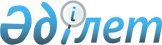 Теректі аудандық мәслихатының 2018 жылғы 25 желтоқсандағы №29-2 "2019-2021 жылдарға арналған аудандық бюджет туралы" шешіміне өзгерістер енгізу туралы
					
			Күшін жойған
			
			
		
					Батыс Қазақстан облысы Теректі аудандық мәслихатының 2019 жылғы 11 қазандағы № 35-3 шешімі. Батыс Қазақстан облысының Әділет департаментінде 2019 жылғы 15 қазанда № 5829 болып тіркелді. Күші жойылды - Батыс Қазақстан облысы Теректі аудандық мәслихатының 2020 жылғы 5 ақпандағы № 39-3 шешімімен
      Ескерту. Күші жойылды - Батыс Қазақстан облысы Теректі аудандық мәслихатының 05.02.2020 № 39-3 шешімімен (алғашқы ресми жарияланған күнінен бастап қолданысқа енгізіледі).
      Қазақстан Республикасының 2008 жылғы 4 желтоқсандағы Бюджет кодексіне және Қазақстан Республикасының 2001 жылғы 23 қаңтардағы "Қазақстан Республикасындағы жергілікті мемлекеттік басқару және өзін-өзі басқару туралы" Заңына сәйкес Теректі аудандық мәслихат ШЕШІМ ҚАБЫЛДАДЫ:
      1. Теректі аудандық мәслихатының 2018 жылғы 25 желтоқсандағы №29-2 "2019-2021 жылдарға арналған аудандық бюджет туралы" шешіміне (Нормативтік құқықтық актілерді мемлекеттік тіркеу тізілімінде №5472 тіркелген, 2019 жылғы 9 қаңтарда Қазақстан Республикасы нормативтік құқықтық актілерінің эталондық бақылау банкінде жарияланған) мынадай өзгерістер мен толықтырулар енгізілсін:
      1- тармақ мынадай редакцияда жазылсын:
      "1. 2019-2021 жылдарға арналған аудандық бюджет тиісінше осы шешімге 1, 2 және 3-қосымшаларға сәйкес, соның ішінде 2019 жылға келесі көлемдерде бекітілсін:
      1) кірістер – 11 248 741 мың теңге:
      салықтық түсімдер – 1 154 482 мың теңге;
      салықтық емес түсімдер – 10 729 мың теңге;
      негізгі капиталды сатудан түсетін түсімдер – 12 400 мың теңге;
      трансферттер түсімі – 10 071 130 мың теңге;
      2) шығындар – 11 367 824 мың теңге;
      3) таза бюджеттік кредиттеу – 84 710 мың теңге:
      бюджеттік кредиттер – 141 033 мың теңге;
      бюджеттік кредиттерді өтеу – 56 323 мың теңге;
      4) қаржы активтерімен операциялар бойынша сальдо – 0 теңге:
      қаржы активтерін сатып алу – 0 теңге;
      мемлекеттің қаржы активтерін сатудан түсетін түсімдер – 0 теңге;
      5) бюджет тапшылығы (профициті) – -203 793 мың теңге;
      6) бюджет тапшылығын қаржыландыру (профицитін пайдалану) – 203 793 мың теңге:
      қарыздар түсімі – 140 137 мың теңге;
      қарыздарды өтеу – 56 323 мың теңге;
      бюджет қаражатының пайдаланылатын қалдықтары – 119 979 мың теңге.";
      4- тармақ мынадай редакцияда жазылсын:
      "4. 2019 жылға арналған аудандық бюджетте нысаналы трансферттердің және кредиттердің түсуі ескерілсін:
      1) республикалық бюджеттен жалпы сомасы 4 224 233 мың теңге:
      ең төменгі жалақы мөлшерінің өзгеруіне байланысты азаматтық қызметшілердің жекелеген санаттарының, мемлекеттік бюджет қаражаты есебінен ұсталатын ұйымдар қызметкерлерінің, қазыналық кәсіпорындар қызметкерлерінің жалақысын көтеруге – 815 211 мың теңге;
      мемлекеттік атаулы әлеуметтік көмек төлеміне – 288 188 мың теңге;
      бастауыш, негізгі және жалпы орта білім беру ұйымдарының мұғалімдері мен педагог-психологтарының еңбегіне ақы төлеуді ұлғайтуға – 444 294 мың теңге;
      халықты жұмыспен қамту орталықтарына әлеуметтік жұмыс жөніндегі консультанттар мен ассистенттерді ендіруге – 11 806 мың теңге;
      мүгедектерді міндетті гигиеналық құралдармен қамтамасыз ету нормаларын ұлғайтуға – 5 650 мың теңге;
      ымдау тілі маманының қызмет көрсетуге – 801 мың теңге;
      техникалық көмекшi құралдар тiзбесiн кеңейтуге – 3 187 мың теңге;
      жалақыны ішінара субсидиялауға – 11 774 мың теңге;
      жастар практикасына – 35 224 мың теңге;
      жаңа бизнес идеяларды жүзеге асыру үшін мемлекеттік гранттарды ұсынуға – 11 868 мың теңге;
      Батыс Қазақстан облысы Теректі ауданының Ақсуат ауылында кіреберіс жолын күрделі жөндеуге – 114 619 мың теңге;
      Батыс Қазақстан облысы Теректі ауданының "Уральский" демалыс үйіне (Ақжайық санаториясы) кіреберіс жолын 0-6 шақырым орташа жөндеуге – 120 697 мың теңге;
      Батыс Қазақстан облысы Теректі ауданының Федоровка ауылындағы 528 жер телімін электр желісімен жабдықтауға – 204 089 мың теңге;
      Батыс Қазақстан облысы Теректі ауданының Яик ауылындағы су құбырын салуға – 170 258 мың теңге;
      Батыс Қазақстан облысы Теректі ауданының Богдановка ауылындағы су құбырын реконструкциялауға – 60 000 мың теңге;
      Батыс Қазақстан облысы Теректі ауданының Приречное ауылындағы су құбырын реконструкциялауға – 50 000 мың теңге;
      Батыс Қазақстан облысы Теректі ауданының Жаңа Өмір ауылындағы су құбырын салуға – 215 079 мың теңге;
      Батыс Қазақстан облысы Теректі ауданының Ұзынкөл ауылындағы су құбырын салуға – 36 998 мың теңге;
      "Подстепное – Федоровка - Ресей Федерациясының шекарасы" республикалық трассасынан бастап Алғабас станциясына дейін автожолды қайта жаңартуға – 1 015 741 мың теңге;
      әлеуметтік қолдау шараларын іске асыру үшін ауылдық елді мекендерге жұмыс істеуге келген мамандарға бюджеттік кредиттерді ұсынуға – 140 137 мың теңге;
      заңнаманың өзгеруіне байланысты жоғары тұрған бюджеттен төмен тұрған бюджеттерге өтемақыға – 73 546 мың теңге;
      мемлекеттік әкімшілік қызметшілердің жекелеген санаттарының еңбекақысын көтеруге – 32 488 мың теңге;
      Батыс Қазақстан облысы Теректі ауданының Федоровка ауылындағы Абай көшесінің жолын күрделі жөндеуге – 90 045 мың теңге;
      Батыс Қазақстан облысы Теректі ауданының Федоровка ауылындағы Центральная көшесінің жолын күрделі жөндеуге – 75 815 мың теңге;
      Батыс Қазақстан облысы Теректі ауданының Федоровка ауылындағы Достық көшесінің жолын күрделі жөндеуге – 196 718 мың теңге;
      2) облыстық бюджеттен жалпы сомасы 1 073 431 мың теңге:
      еңбек нарығында сұранысқа ие біліктіліктер мен дағдылар бойынша қысқа мерзімді кәсіптік оқытуға – 32 207 мың теңге;
      жастар практикасына – 7 196 мың теңге;
      Батыс Қазақстан облысы Теректі ауданының "Уральский" демалыс үйіне (Ақжайық санаториясы) кіреберіс жолын 0-6 шақырым облыстық маңызы бар автокөлік жолын орташа жөндеуге – 108 567 мың теңге;
      Батыс Қазақстан облысы Теректі ауданының Ақсуат ауылында кірме жолдарын күрделі жөндеуге – 82 165 мың теңге;
      Батыс Қазақстан облысы Теректі ауданының Федоровка ауылындағы үш қабатты көппәтерлі тұрғын үй құрылысына және оған инженерлік инфрақұрылымдарға (1-кезек) – 155 827 мың теңге;
      Батыс Қазақстан облысы Теректі ауданының Ақжайық ауылындағы үш қабатты көппәтерлі тұрғын үй құрылысына және оған инженерлік инфрақұрылымдарға (1-кезек) – 177 000 мың теңге;
      "Подстепное – Федоровка - Ресей Федерациясының шекарасы" республикалық трассасынан бастап Алғабас станциясына дейін автожолды қайта жаңартуға – 6 643 мың теңге;
      жаңартылған білім беру мазмұнына 1, 4, 9, 10 сыныптардың және мектеп алды даярлық тобының көшуіне байланысты аудандық мектептеріне кітаптар және оқу-әдістемелік кешендерді сатып алуға – 123 419 мың теңге;
      эпизоотияға қарсы іс-шаралар жүргізуге – 1 325 мың теңге;
      "Теректі ауданының Солянка өзеніндегі су қоймасын күрделі жөндеудің" жобалық-сметалық құжаттамасын дайындауға – 8 700 мың теңге;
      Батыс Қазақстан облысы Теректі ауданының Жаңа Өмір ауылындағы су құбырын реконструкциялауға – 68 770 мың теңге;
      Батыс Қазақстан облысы Теректі ауданының Ұзынкөл ауылындағы су құбырын реконструкциялауға – 29 250 мың теңге;
      Батыс Қазақстан облысы Теректі ауданының Юбилейное ауылындағы су құбырын салуға – 53 695 мың теңге;
      "Виртуалды лаборатория" порталына жазылуға және мұғалімдерге тренингке қатысуға – 3 000 мың теңге;
      жаңа бизнес идеяларды жүзеге асыру үшін мемлекеттік гранттарды ұсынуға – 3 535 мың теңге;
      Батыс Қазақстан облысы Теректі ауданының Федоровка ауылындағы Горький көшесінің жолын күрделі жөндеуге – 12 618 мың теңге;
      Батыс Қазақстан облысы Теректі ауданының Федоровка ауылындағы Юбилейный көшесінің жолын күрделі жөндеуге – 27 382 мың теңге;
      Батыс Қазақстан облысы Теректі ауданының Федоровка ауылындағы үш қабатты көппәтерлі тұрғын үйге инженерлік инфрақұрылымдарының құрылысына – 23 005 мың теңге;
      Батыс Қазақстан облысы Теректі ауданының Ақжайық ауылындағы үш қабатты көппәтерлі тұрғын үйге инженерлік инфрақұрылымдарының құрылысына – 17 292 мың теңге;
      Батыс Қазақстан облысы Теректі ауданының Федоровка ауылындағы Абай көшесінің жолын күрделі жөндеуге – 9 101 мың теңге;
      Батыс Қазақстан облысы Теректі ауданының Федоровка ауылындағы Центральная көшесінің жолын күрделі жөндеуге – 7 663 мың теңге;
      Батыс Қазақстан облысы Теректі ауданының Федоровка ауылындағы Достық көшесінің жолын күрделі жөндеуге – 19 765 мың теңге;
      Батыс Қазақстан облысы Теректі ауданының Яик ауылындағы су құбырын салуға – 42 565 мың теңге;
      Батыс Қазақстан облысы Теректі ауданының Федоровка ауылындағы 528 жер телімін электр желісімен жабдықтауға – 18 512 мың теңге;
      мектепке дейінгі білім беру ұйымдарында мемлекеттік білім беру тапсырысын іске асыруға – 3 600 мың теңге;
      мемлекеттік атаулы әлеуметтік көмек төлеуге – 30 629 мың теңге;
      3) Қазақстан Респуликасының Ұлттық Қордан жалпы сомасы 251 054 мың теңге:
      мемлекеттік атаулы әлеуметтік көмек төлеуге – 142 670 мың теңге;
      еңбек нарығында сұранысқа ие біліктіліктер мен дағдылар бойынша қысқа мерзімді кәсіптік оқытуға – 75 559 мың теңге;
      жастарға, табысы аз және көпбалалы отбасыларға, еңбекке қабілетті мүгедектерге жаңа бизнес-идеяларды жүзеге асыру үшін гранттарды ұсыну үшін – 32 825 мың теңге.";
      көрсетілген шешімнің 1-қосымшасы осы шешімнің қосымшасына сәйкес жаңа редакцияда жазылсын.
      2. Аудандық мәслихат аппаратының басшысы (В.Мустивко) осы шешімді әділет органдарында мемлекеттік тіркелуін, Қазақстан Республикасы нормативтік құқықтық актілерінің эталондық бақылау банкінде жариялануын қамтамасыз етсін.
      3. Осы шешім 2019 жылдың 1қаңтарынан бастап қолданысқа енгізіледі. 2019 жылға арналған аудандық бюджет
      мың теңге
					© 2012. Қазақстан Республикасы Әділет министрлігінің «Қазақстан Республикасының Заңнама және құқықтық ақпарат институты» ШЖҚ РМК
				Теректі аудандық мәслихатының
2019 жылғы 11 қазандағы №35-3
шешіміне қосымшаТеректі аудандық мәслихатының 
2018 жылғы 25 желтоқсандағы
№29-2 шешіміне 1-қосымша
Санаты
Санаты
Санаты
Санаты
Санаты
Сомасы
Сыныбы
Сыныбы
Сыныбы
Сыныбы
Сомасы
Iшкi сыныбы
Iшкi сыныбы
Iшкi сыныбы
Сомасы
Ерекшелігі
Ерекшелігі
Сомасы
Атауы
Сомасы
1) Кірістер
11 248 741
1
Салықтық түсімдер
1 154 482
01
Табыс салығы
489 043
2
Жеке табыс салығы
489 043
03
Әлеуметтiк салық
487 948
1
Әлеуметтік салық
487 948
04
Меншiкке салынатын салықтар
147 996
1
Мүлiкке салынатын салықтар
126 433
3
Жер салығы
3 872
4
Көлiк құралдарына салынатын салық
9 441
5
Бірыңғай жер салығы
8 250
05
Тауарларға, жұмыстарға және қызметтерге салынатын iшкi салықтар
22 895
2
Акциздер
4 556
3
Табиғи және басқа да ресурстарды пайдаланғаны үшiн түсетiн түсiмдер
10 003
4
Кәсiпкерлiк және кәсiби қызметтi жүргiзгенi үшiн алынатын алымдар
8 336
07
Басқа да салықтар
0
1
Басқа да салықтар
0
08
Заңдық маңызы бар әрекеттерді жасағаны және (немесе) оған уәкілеттігі бар мемлекеттік органдар немесе лауазымды адамдар құжаттар бергені үшін алынатын міндетті төлемдер
6 600
1
Мемлекеттік баж
6 600
2
Салықтық емес түсiмдер
10 729
01
Мемлекеттік меншіктен түсетін кірістер
971
5
Мемлекет меншігіндегі мүлікті жалға беруден түсетін кірістер
910
7
Мемлекеттік бюджеттен берілген кредиттер бойынша сыйақылар
30
9
Мемлекет меншігінен түсетін басқа да кірістер 
31
04
Мемлекеттік бюджеттен қаржыландырылатын, сондай-ақ Қазақстан Республикасы Ұлттық Банкінің бюджетінен (шығыстар сметасынан) қамтылатын және қаржыландырылатын мемлекеттік мекемелер салатын айыппұлдар, өсімпұлдар, санкциялар, өндіріп алулар
4 258
1
Мұнай секторы ұйымдарынан және Жәбірленушілерге өтемақы қорына түсетін түсімдерді қоспағанда, мемлекеттік бюджеттен қаржыландырылатын, сондай-ақ Қазақстан Республикасы Ұлттық Банкінің бюджетінен (шығыстар сметасынан) қамтылатын және қаржыландырылатын мемлекеттік мекемелер салатын айыппұлдар, өсімпұлдар, санкциялар, өндіріп алулар
4 258
06
Басқа да салықтық емес түсiмдер
5 500
1
Басқа да салықтық емес түсiмдер
5 500
3
Негізгі капиталды сатудан түсетін түсімдер
12 400
01
Мемлекеттік мекемелерге бекітілген мемлекеттік мүлікті сату
1 400
1
Мемлекеттік мекемелерге бекітілген мемлекеттік мүлікті сату
1 400
03
Жердi және материалдық емес активтердi сату
11 000
1
Жерді сату
11 000
4
Трансферттердің түсімдері
10 071 130
02
Мемлекеттiк басқарудың жоғары тұрған органдарынан түсетiн трансферттер
10 071 130
2
Облыстық бюджеттен түсетiн трансферттер
10 071 130
Функционалдық топ
Функционалдық топ
Функционалдық топ
Функционалдық топ
Функционалдық топ
Сомасы
Кіші функция
Кіші функция
Кіші функция
Кіші функция
Сомасы
Бюджеттік бағдарламалардың әкiмшiсi
Бюджеттік бағдарламалардың әкiмшiсi
Бюджеттік бағдарламалардың әкiмшiсi
Сомасы
Бағдарлама
Бағдарлама
Сомасы
Атауы
Сомасы
2) Шығындар
11 367 824
01
Жалпы сипаттағы мемлекеттік қызметтер
432 711
1
Мемлекеттiк басқарудың жалпы функцияларын орындайтын өкiлдi, атқарушы және басқа органдар
344 026
112
Аудан (облыстық маңызы бар қала) мәслихатының аппараты
27 105
001
Аудан (облыстық маңызы бар қала) мәслихатының қызметін қамтамасыз ету жөніндегі қызметтер
27 105
122
Аудан (облыстық маңызы бар қала) әкімінің аппараты
126 503
001
Аудан (облыстық маңызы бар қала) әкімінің қызметін қамтамасыз ету жөніндегі қызметтер
124 435
003
Мемлекеттік органның күрделі шығыстары
2 068
123
Қаладағы аудан, аудандық маңызы бар қала, кент, ауыл, ауылдық округ әкімінің аппараты
190 418
001
Қаладағы аудан, аудандық маңызы бар қаланың, кент, ауыл, ауылдық округ әкімінің қызметін қамтамасыз ету жөніндегі қызметтер
188 289
022
Мемлекеттік органның күрделі шығыстары
2 129
2
Қаржылық қызмет
1 000
459
Ауданның (облыстық маңызы бар қаланың) экономика және қаржы бөлімі
1 000
010
Жекешелендіру, коммуналдық меншікті басқару, жекешелендіруден кейінгі қызмет және осыған байланысты дауларды реттеу
1 000
9
Жалпы сипаттағы өзге де мемлекеттiк қызметтер
87 685
458
Ауданның (облыстық маңызы бар қаланың) тұрғын үй-коммуналдық шаруашылығы, жолаушылар көлігі және автомобиль жолдары бөлімі
55 710
001
Жергілікті деңгейде тұрғын үй-коммуналдық шаруашылығы, жолаушылар көлігі және автомобиль жолдары саласындағы мемлекеттік саясатты іске асыру жөніндегі қызметтер
41 510
013
Мемлекеттік органның күрделі шығыстары
500
113
Жергілікті бюджеттерден берілетін ағымдағы нысаналы трансферттер
13 700
459
Ауданның (облыстық маңызы бар қаланың) экономика және қаржы бөлімі
31 975
001
Ауданның (облыстық маңызы бар қаланың) экономикалық саясаттын қалыптастыру мен дамыту, мемлекеттік жоспарлау, бюджеттік атқару және коммуналдық меншігін басқару саласындағы мемлекеттік саясатты іске асыру жөніндегі қызметтер
31 975
113
Жергілікті бюджеттерден берілетін ағымдағы нысаналы трансферттер
0
02
Қорғаныс
31 523
1
Әскери мұқтаждар
9 816
122
Аудан (облыстық маңызы бар қала) әкімінің аппараты
9 816
005
Жалпыға бірдей әскери міндетті атқару шеңберіндегі іс-шаралар
9 816
2
Төтенше жағдайлар жөнiндегi жұмыстарды ұйымдастыру
21 707
122
Аудан (облыстық маңызы бар қала) әкімінің аппараты
21 707
006
Аудан (облыстық маңызы бар қала) ауқымындағы төтенше жағдайлардың алдын алу және оларды жою
5 895
007
Аудандық (қалалық) ауқымдағы дала өрттерінің, сондай-ақ мемлекеттік өртке қарсы қызмет органдары құрылмаған елдi мекендерде өрттердің алдын алу және оларды сөндіру жөніндегі іс-шаралар
15 812
03
Қоғамдық тәртіп, қауіпсіздік, құқықтық, сот, қылмыстық-атқару қызметі
380
9
Қоғамдық тәртіп және қауіпсіздік саласындағы басқа да қызметтер
380
458
Ауданның (облыстық маңызы бар қаланың) тұрғын үй- коммуналдық шаруашылығы, жолаушылар көлігі және автомобиль жолдары бөлімі
380
021
Елдi мекендерде жол қозғалысы қауiпсiздiгін қамтамасыз ету
380
04
Білім беру
5 101 178
1
Мектепке дейiнгi тәрбие және оқыту
544 543
464
Ауданның (облыстық маңызы бар қаланың) білім бөлімі
544 543
009
Мектепке дейінгі тәрбие мен оқыту ұйымдарының қызметін қамтамасыз ету
343 018
040
Мектепке дейінгі білім беру ұйымдарында мемлекеттік білім беру тапсырысын іске асыруға
201 525
2
Бастауыш, негізгі орта және жалпы орта білім беру
4 366 185
123
Қаладағы аудан, аудандық маңызы бар қала, кент, ауыл, ауылдық округ әкімінің аппараты
3 712
005
Ауылдық жерлерде балаларды мектепке дейін тегін алып баруды және кері алып келуді ұйымдастыру
3 712
457
Ауданның (облыстық маңызы бар қаланың) мәдениет, тілдерді дамыту, дене шынықтыру және спорт бөлімі
66 155
017
Балалар мен жасөспірімдерге спорт бойынша қосымша білім беру
66 155
464
Ауданның (облыстық маңызы бар қаланың) білім бөлімі
4 291 993
003
Жалпы білім беру
4 096 249
006
Балаларға қосымша білім беру
195 744
466
Ауданның (облыстық маңызы бар қаланың) сәулет, қала құрылысы және құрылыс бөлімі
4 325
021
Бастауыш, негізгі орта және жалпы орта білім беру объектілерін салу және реконструкциялау
4 325
9
Білім беру саласындағы өзге де қызметтер
190 450
464
Ауданның (облыстық маңызы бар қаланың) білім бөлімі
190 450
001
Жергілікті деңгейде білім беру саласындағы мемлекеттік саясатты іске асыру жөніндегі қызметтер
15 453
005
Ауданның (облыстық маңызы бар қаланың) мемлекеттік білім беру мекемелер үшін оқулықтар мен оқу-әдiстемелiк кешендерді сатып алу және жеткізу
123 419
007
Аудандық (қалалық) ауқымдағы мектеп олимпиадаларын және мектептен тыс іс-шараларды өткiзу
2 625
015
Жетім баланы (жетім балаларды) және ата-аналарының қамқорынсыз қалған баланы (балаларды) күтіп-ұстауға қамқоршыларға (қорғаншыларға) ай сайынға ақшалай қаражат төлемі
15 133
067
Ведомстволық бағыныстағы мемлекеттік мекемелер мен ұйымдардың күрделі шығыстары
30 820
068
Халықтың компьютерлік сауаттылығын арттыруды қамтамасыз ету
3 000
06
Әлеуметтiк көмек және әлеуметтiк қамсыздандыру
1 036 923
1
Әлеуметтiк қамсыздандыру
506 640
451
Ауданның (облыстық маңызы бар қаланың) жұмыспен қамту және әлеуметтік бағдарламалар бөлімі
495 487
005
Мемлекеттік атаулы әлеуметтік көмек 
495 487
464
Ауданның (облыстық маңызы бар қаланың) білім бөлімі
11 153
030
Патронат тәрбиешілерге берілген баланы (балаларды) асырап бағу 
11 153
2
Әлеуметтiк көмек
495 054
451
Ауданның (облыстық маңызы бар қаланың) жұмыспен қамту және әлеуметтік бағдарламалар бөлімі
495 054
002
Жұмыспен қамту бағдарламасы
262 989
006
Тұрғын үйге көмек көрсету
1 560
007
Жергілікті өкілетті органдардың шешімі бойынша мұқтаж азаматтардың жекелеген топтарына әлеуметтік көмек
48 584
010
Үйден тәрбиеленіп оқытылатын мүгедек балаларды материалдық қамтамасыз ету
1 409
014
Мұқтаж азаматтарға үйде әлеуметтiк көмек көрсету
89 594
017
Оңалтудың жеке бағдарламасына сәйкес мұқтаж мүгедектердi мiндеттi гигиеналық құралдармен қамтамасыз ету, қозғалуға қиындығы бар бірінші топтағы мүгедектерге жеке көмекшінің және есту бойынша мүгедектерге қолмен көрсететiн тіл маманының қызметтерін ұсыну 
44 369
023
Жұмыспен қамту орталықтарының қызметін қамтамасыз ету
46 549
9
Әлеуметтiк көмек және әлеуметтiк қамтамасыз ету салаларындағы өзге де қызметтер
35 229
451
Ауданның (облыстық маңызы бар қаланың) жұмыспен қамту және әлеуметтік бағдарламалар бөлімі
35 229
001
Жергілікті деңгейде халық үшін әлеуметтік бағдарламаларды жұмыспен қамтуды қамтамасыз етуді іске асыру саласындағы мемлекеттік саясатты іске асыру жөніндегі қызметтер
21 659
011
Жәрдемақыларды және басқа да әлеуметтік төлемдерді есептеу, төлеу мен жеткізу бойынша қызметтерге ақы төлеу
10 383
050
Қазақстан Республикасында мүгедектердің құқықтарын қамтамасыз етуге және өмір сүру сапасын жақсарту
3 187
07
Тұрғын үй-коммуналдық шаруашылық
1 424 032
1
Тұрғын үй шаруашылығы
617 579
458
Ауданның (облыстық маңызы бар қаланың) тұрғын үй-коммуналдық шаруашылығы, жолаушылар көлігі және автомобиль жолдары бөлімі
20 295
003
Мемлекеттік тұрғын үй қорын сақтауды ұйымдастыру
16 795
004
Азаматтардың жекелеген санаттарын тұрғын үймен қамтамасыз ету
3 500
466
Ауданның (облыстық маңызы бар қаланың) сәулет, қала құрылысы және құрылыс бөлімі
597 284
003
Коммуналдық тұрғын үй қорының тұрғын үйін жобалау және (немесе) салу, реконструкциялау
333 347
004
Инженерлік-коммуникациялық инфрақұрылымды жобалау, дамыту және (немесе) жайластыру
263 937
2
Коммуналдық шаруашылық
778 249
458
Ауданның (облыстық маңызы бар қаланың) тұрғын үй-коммуналдық шаруашылығы, жолаушылар көлігі және автомобиль жолдары бөлімі
11 003
012
Сумен жабдықтау және су бұру жүйесінің жұмыс істеуі
11 003
466
Ауданның (облыстық маңызы бар қаланың) сәулет, қала құрылысы және құрылыс бөлімі
767 246
005
Коммуналдық шаруашылығын дамыту
4 403
006
Сумен жабдықтау және су бұру жүйесін дамыту
0
058
Елді мекендердегі сумен жабдықтау және су бұру жүйелерін дамыту
762 843
3
Елді-мекендерді көркейту
28 204
123
Қаладағы аудан, аудандық маңызы бар қала, кент, ауыл, ауылдық округ әкімінің аппараты
21 626
008
Елді мекендердегі көшелерді жарықтандыру
21 577
011
Елді мекендерді абаттандыру мен көгалдандыру
49
458
Ауданның (облыстық маңызы бар қаланың) тұрғын үй- коммуналдық шаруашылығы, жолаушылар көлігі және автомобиль жолдары бөлімі
6 578
015
Елдi мекендердегі көшелердi жарықтандыру
1 549
018
Елдi мекендердi абаттандыру және көгалдандыру
5 029
08
Мәдениет, спорт, туризм және ақпараттық кеңістiк
606 290
1
Мәдениет саласындағы қызмет
346 735
457
Ауданның (облыстық маңызы бар қаланың) мәдениет, тілдерді дамыту, дене шынықтыру және спорт бөлімі
346 735
003
Мәдени-демалыс жұмысын қолдау
346 735
2
Спорт
7 949
457
Ауданның (облыстық маңызы бар қаланың) мәдениет, тілдерді дамыту, дене шынықтыру және спорт бөлімі
7 449
009
Аудандық (облыстық маңызы бар қалалық) деңгейде спорттық жарыстар өткiзу
3 319
010
Әртүрлi спорт түрлерi бойынша аудан (облыстық маңызы бар қала) құрама командаларының мүшелерiн дайындау және олардың облыстық спорт жарыстарына қатысуы
4 130
466
Ауданның (облыстық маңызы бар қаланың) сәулет, қала құрылысы және құрылыс бөлімі
500
008
Cпорт объектілерін дамыту
500
3
Ақпараттық кеңiстiк
174 773
456
Ауданның (облыстық маңызы бар қаланың) ішкі саясат бөлімі
13 537
002
Мемлекеттік ақпараттық саясат жүргізу жөніндегі қызметтер
13 537
457
Ауданның (облыстық маңызы бар қаланың) мәдениет, тілдерді дамыту, дене шынықтыру және спорт бөлімі
161 236
006
Аудандық (қалалық) кiтапханалардың жұмыс істеуі
158 338
007
Мемлекеттiк тiлдi және Қазақстан халқының басқа да тiлдерін дамыту
2 898
9
Мәдениет, спорт, туризм және ақпараттық кеңiстiктi ұйымдастыру жөнiндегi өзге де қызметтер
76 833
456
Ауданның (облыстық маңызы бар қаланың) ішкі саясат бөлімі
57 759
001
Жергілікті деңгейде ақпарат, мемлекеттілікті нығайту және азаматтардың әлеуметтік сенімділігін қалыптастыру саласында мемлекеттік саясатты іске асыру жөніндегі қызметтер
22 691
003
Жастар саясаты саласында іс-шараларды іске асыру
35 068
457
Ауданның (облыстық маңызы бар қаланың) мәдениет, тілдерді дамыту, дене шынықтыру және спорт бөлімі
19 074
001
Жергілікті деңгейде мәдениет, тілдерді дамыту, дене шынықтыру және спорт саласында мемлекеттік саясатты іске асыру жөніндегі қызметтер
17 084
032
Ведомстволық бағыныстағы мемлекеттік мекемелер мен ұйымдардың күрделі шығыстары
1 990
10
Ауыл, су, орман, балық шаруашылығы, ерекше қорғалатын табиғи аумақтар, қоршаған ортаны және жануарлар дүниесін қорғау, жер қатынастары
188 896
1
Ауыл шаруашылығы
121 959
462
Ауданның (облыстық маңызы бар қаланың) ауыл шаруашылығы бөлімі
31 231
001
Жергілікті деңгейде ауыл шаруашылығы саласындағы мемлекеттік саясатты іске асыру жөніндегі қызметтер
31 231
473
Ауданның (облыстық маңызы бар қаланың) ветеринария бөлімі
90 728
001
Жергілікті деңгейде ветеринария саласындағы мемлекеттік саясатты іске асыру жөніндегі қызметтер
12 729
005
Мал көмінділерінің (биотермиялық шұңқырлардың) жұмыс істеуін қамтамасыз ету
2 000
006
Ауру жануарларды санитарлық союды ұйымдастыру
2 315
007
Қаңғыбас иттер мен мысықтарды аулауды және жоюды ұйымдастыру
1 858
009
Жануарлардың энзоотиялық аурулары бойынша ветеринариялық іс-шараларды жүргізу
6 711
010
Ауыл шаруашылығы жануарларын сәйкестендіру жөніндегі іс-шараларды өткізу
1 671
011
Эпизоотияға қарсы іс-шаралар жүргізу
63 444
6
Жер қатынастары
21 368
463
Ауданның (облыстық маңызы бар қаланың) жер қатынастары бөлімі
21 368
001
Аудан (облыстық маңызы бар қала) аумағында жер қатынастарын реттеу саласындағы мемлекеттік саясатты іске асыру жөніндегі қызметтер
17 190
003
Елдi мекендердi жер-шаруашылық орналастыру
1 500
006
Аудандардың, облыстық маңызы бар, аудандық маңызы бар қалалардың, кенттердiң, ауылдардың, ауылдық округтердiң шекарасын белгiлеу кезiнде жүргiзiлетiн жерге орналастыру
2 678
9
Ауыл, су, орман, балық шаруашылығы, қоршаған ортаны қорғау және жер қатынастары саласындағы басқа да қызметтер
45 569
459
Ауданның (облыстық маңызы бар қаланың) экономика және қаржы бөлімі
45 569
099
Мамандарға әлеуметтік қолдау көрсету жөніндегі шараларды іске асыру
45 569
11
Өнеркәсіп, сәулет, қала құрылысы және құрылыс қызметі
28 608
2
Сәулет, қала құрылысы және құрылыс қызметі
28 608
466
Ауданның (облыстық маңызы бар қаланың) сәулет, қала құрылысы және құрылыс бөлімі
28 608
001
Құрылыс, облыс қалаларының, аудандарының және елді мекендерінің сәулеттік бейнесін жақсарту саласындағы мемлекеттік саясатты іске асыру және ауданның (облыстық маңызы бар қаланың) аумағын оңтайла және тиімді қала құрылыстық игеруді қамтамасыз ету жөніндегі қызметтер
22 566
013
Аудан аумағында қала құрылысын дамытудың кешенді схемаларын, аудандық (облыстық) маңызы бар қалалардың, кенттердің және өзге де ауылдық елді мекендердің бас жоспарларын әзірлеу
5 822
015
Мемлекеттік органның күрделі шығыстары
220
12
Көлік және коммуникация
1 549 308
1
Автомобиль көлігі
1 541 257
123
Қаладағы аудан, аудандық маңызы бар қала, кент, ауыл, ауылдық округ әкімінің аппараты
9 702
013
Аудандық маңызы бар қалаларда, кенттерде, ауылдарда, ауылдық округтерде автомобиль жолдарының жұмыс істеуін қамтамасыз ету
9 702
458
Ауданның (облыстық маңызы бар қаланың) тұрғын үй-коммуналдық шаруашылығы, жолаушылар көлігі және автомобиль жолдары бөлімі
1 531 555
022
Көлік инфрақұрылымын дамыту
1 022 384
023
Автомобиль жолдарының жұмыс істеуін қамтамасыз ету
43 073
045
Аудандық маңызы бар автомобиль жолдарын және елді-мекендердің көшелерін күрделі және орташа жөндеу
40 010
051
Көлiк инфрақұрылымының басым жобаларын іске асыру
426 088
9
Көлiк және коммуникациялар саласындағы өзге де қызметтер 
8 051
458
Ауданның (облыстық маңызы бар қаланың) тұрғын үй-коммуналдық шаруашылығы, жолаушылар көлігі және автомобиль жолдары бөлімі
8 051
037
Әлеуметтік маңызы бар қалалық (ауылдық), қала маңындағы және ауданішілік қатынастар бойынша жолаушылар тасымалдарын субсидиялау
8 051
13
Басқалар
459 185
3
Кәсiпкерлiк қызметтi қолдау және бәсекелестікті қорғау
12 828
469
Ауданның (облыстық маңызы бар қаланың) кәсіпкерлік бөлімі
12 828
001
Жергілікті деңгейде кәсіпкерлікті дамыту саласындағы мемлекеттік саясатты іске асыру жөніндегі қызметтер
12 828
9
Басқалар
446 357
123
Қаладағы аудан, аудандық маңызы бар қала, кент, ауыл, ауылдық округ әкімінің аппараты
8 924
040
Өңірлерді дамытудың 2020 жылға дейінгі бағдарламасы шеңберінде өңірлерді экономикалық дамытуға жәрдемдесу бойынша шараларды іске асыру
8 924
458
Ауданның (облыстық маңызы бар қаланың) тұрғын үй-коммуналдық шаруашылығы, жолаушылар көлігі және автомобиль жолдары бөлімі
399 107
062
"Ауыл-Ел бесігі" жобасы шеңберінде ауылдық елді мекендердегі әлеуметтік және инженерлік инфрақұрылым бойынша іс-шараларды іске асыру
399 107
459
Ауданның (облыстық маңызы бар қаланың) экономика және қаржы бөлімі
38 326
012
Ауданның (облыстық маңызы бар қаланың) жергілікті атқарушы органының резерві 
16 057
026
Аудандық маңызы бар қала, ауыл, кент, ауылдық округ бюджеттеріне азаматтық қызметшілердің жекелеген санаттарының, мемлекеттік бюджет қаражаты есебінен ұсталатын ұйымдар қызметкерлерінің, қазыналық кәсіпорындар қызметкерлерінің жалақысын көтеруге берілетін ағымдағы нысаналы трансферттер
22 269
14
Борышқа қызмет көрсету
77
1
Борышқа қызмет көрсету
77
459
Ауданның (облыстық маңызы бар қаланың) экономика және қаржы бөлімі
77
021
Жергілікті атқарушы органдардың облыстық бюджеттен қарыздар бойынша сыйақылар мен өзге де төлемдерді төлеу бойынша борышына қызмет көрсету
77
15
Трансферттер
508 713
1
Трансферттер
508 713
459
Ауданның (облыстық маңызы бар қаланың) экономика және қаржы бөлімі
508 713
006
Пайдаланылмаған (толық пайдаланылмаған) нысаналы трансферттерді қайтару
1 466
024
Заңнаманы өзгертуге байланысты жоғары тұрған бюджеттің шығындарын өтеуге төменгі тұрған бюджеттен ағымдағы нысаналы трансферттер
269 181
038
Субвенциялар
220 822
051
Жергілікті өзін-өзі басқару органдарына берілетін трансферттер
17 244
3) Таза бюджеттік кредиттеу
84 710
Бюджеттік кредиттер
141 033
10
Ауыл, су, орман, балық шаруашылығы, ерекше қорғалатын табиғи аумақтар, қоршаған ортаны және жануарлар дүниесін қорғау, жер қатынастары
141 033
9
Ауыл, су, орман, балық шаруашылығы, қоршаған ортаны қорғау және жер қатынастары саласындағы басқа да қызметтер
141 033
459
Ауданның (облыстық маңызы бар қаланың) экономика және қаржы бөлімі
141 033
018
Мамандарды әлеуметтік қолдау шараларын іске асыру үшін бюджеттік кредиттер
141 033
Санаты
Санаты
Санаты
Санаты
Санаты
Сомасы
Сыныбы
Сыныбы
Сыныбы
Сыныбы
Сомасы
Ішкі сыныбы
Ішкі сыныбы
Ішкі сыныбы
Сомасы
Ерекшелігі
Ерекшелігі
Сомасы
Атауы
Сомасы
5
Бюджеттік кредиттерді өтеу
56 323
01
Бюджеттік кредиттерді өтеу
56 323
1
Мемлекеттік бюджеттен берілген бюджеттік кредиттерді өтеу
56 323
4) Қаржы активтерімен операциялар бойынша сальдо
0
Функционалдық топ
Функционалдық топ
Функционалдық топ
Функционалдық топ
Функционалдық топ
Сомасы
Кіші функция
Кіші функция
Кіші функция
Кіші функция
Сомасы
Бюджеттік бағдарламалардың әкiмшiсi
Бюджеттік бағдарламалардың әкiмшiсi
Бюджеттік бағдарламалардың әкiмшiсi
Сомасы
Бағдарлама
Бағдарлама
Сомасы
Атауы
Сомасы
Қаржы активтерін сатып алу
0
13
Басқалар
0
9
Басқалар
0
458
Ауданның (облыстық маңызы бар қаланың) тұрғын үй-коммуналдық шаруашылығы, жолаушылар көлігі және автомобиль жолдары бөлімі
0
065
Заңды тұлғалардың жарғылық капиталын қалыптастыру немесе ұлғайту
0
Санаты
Санаты
Санаты
Санаты
Санаты
Сомасы
Сыныбы
Сыныбы
Сыныбы
Сыныбы
Сомасы
Ішкі сыныбы
Ішкі сыныбы
Ішкі сыныбы
Сомасы
Ерекшелігі
Ерекшелігі
Сомасы
Атауы
Сомасы
6
Мемлекеттің қаржы активтерін сатудан түсетін түсімдер
0
01
Мемлекеттің қаржы активтерін сатудан түсетін түсімдер
0
1
Қаржы активтерін ел ішінде сатудан түсетін түсімдер
0
5) Бюджет тапшылығы (профициті)
-203 793
6) Бюджет тапшылығын қаржыландыру (профицитін пайдалану) 
203 793
7
Қарыздар түсімі
140 137
01
Мемлекеттік ішкі қарыздар 
140 137
2
Қарыз алу келісім-шарттары
140 137
Функционалдық топ
Функционалдық топ
Функционалдық топ
Функционалдық топ
Функционалдық топ
Сомасы
Кіші функция
Кіші функция
Кіші функция
Кіші функция
Сомасы
Бюджеттік бағдарламалардың әкiмшiсi
Бюджеттік бағдарламалардың әкiмшiсi
Бюджеттік бағдарламалардың әкiмшiсi
Сомасы
Бағдарлама
Бағдарлама
Сомасы
Атауы
Сомасы
16
Қарыздарды өтеу
56 323
1
Қарыздарды өтеу
56 323
459
Ауданның (облыстық маңызы бар қаланың) экономика және қаржы бөлімі
56 323
005
Жергілікті атқарушы органның жоғары тұрған бюджет алдындағы борышын өтеу
56 323
Санаты
Санаты
Санаты
Санаты
Санаты
Сомасы
Сыныбы
Сыныбы
Сыныбы
Сыныбы
Сомасы
Ішкі сыныбы
Ішкі сыныбы
Ішкі сыныбы
Сомасы
Ерекшелігі
Ерекшелігі
Сомасы
Атауы
Сомасы
8
Бюджет қаражатының пайдаланылатын қалдықтары
119 979
01
Бюджет қаражаты қалдықтары
119 979
1
Бюджет қаражатының бос қалдықтары
119 979